GRE Informal Working Group onSimplification of the UN Lighting and Light Signalling Regulations (SLR)58th meetingHybrid session (Brussels + WebEx)12 October 2022, 13:30 – 17:00 (CEST)13 October 2022, 9:30 – 17:00 (CEST)14 October 2022, 9:30 – 12:30 (CEST)CLEPA HeadquartersCours Saint-Michel 30g, BrusselsREVISED AGENDA and RUNNING ORDERDraft meeting schedule (all times are CEST):GRE IWG “Simplification of the UN Lighting and Light-Signalling Regulations” (SLR)Document: SLR-58-04/Rev.1GRE IWG “Simplification of the UN Lighting and Light-Signalling Regulations” (SLR)Date: 2022-10-14DAYItemSubjectDocuments11Welcome and opening remarks12Introduction of participants and organisations13Adoption of the agendaSLR-58-0414Approval of the reports of the previous sessions:- Report 53rd meeting - WebEx, 19-21 January 2022- Report 54th meeting - WebEx, 23-25 March 2022- Report 55th meeting - WebEx, 18-20 May 2022- Report 56th meeting - Brussels (BE), 27-29 June 2022- Report 57th meeting - Karlsruhe (DE), 15-16 September 2022SLR-53-13SLR-54-16SLR-55-07SLR-56-04SLR-57-0915Proposals for clarification and correction meant for the 01 series of amendments to UN Regulations Nos. 148, 149 and 150SLR-53-11/Rev.516UI and the “Summary document”- SLR submission to GRE-87 (see ECE/TRANS/WP.29/GRE/86, par. 10)- SLR proposals to amend Regs. 148, 149 and 150 (for information only)- Outcome last DETA “Task Force session on UI” (for information only)- CITA proposal to amend Regs. 148, 149 and 150- Impact of GRE/2022/13 for the usage of the Unique IdentifierGRE/2022/10, …/11, …/12DETA-45-04 and 05GRE/2022/13SLR-58-01/Rev.117Stage 2 / Step 2 - Specific items or general topics for consideration- Grouping and prioritising of topics- Dutch input on specific items: Apparent surface- Appearance of signal lamps (AL experimental study in 2011)SLR-52-03/Rev.6SLR-57-03SLR-58-05DAYItemSubjectDocuments28Device transition- SLR submission to GRE-87 (see ECE/TRANS/WP.29/GRE/86, para 9)- Proposal for Reg. 48 (OICA update of SLR-57-02)- Proposal for Reg. 53 (input from IMMA based on SLR-57-04/Rev.1)- Proposal for Reg. 74 (input from IMMA based on SLR-57-05)- Proposal for Reg. 86 (input from CEMA based on SLR-57-08/Rev.1)- Weathering test methods in Regs. 69, 70 and 104 in comparison with R150-01SLR-58-02SLR-58-06SLR-58-07SLR-58-08SLR-58-0329Headlamp levelling- Current status and next steps (see ECE/TRANS/WP.29/GRE/86, par 15)- Polish input “Space for levelling box compromise”SLR-58-09DAYItemSubjectDocuments37 bisStage 2 / Step 2 - Specific items or general topics for consideration(Resume discussion, if time allows)310Draft SLR presentation to GRE-87SLR-58-10311“CPs moment” (planned from 11:00 to 11:45 hrs) 312Any Other Business313Next meeting(s)- 59th SLR meeting – Hybrid in Brussels, on 14-16 December 2022- 60th SLR meeting – Hybrid in Brussels, on 18-20 January 2023- 61st SLR meeting – Hybrid in Brussels, on [22-24 March] 2023314ClosureWednesday 12 OctThursday 13 OctFriday 14 OctMorning09:30 / 10:30      1h09:30 / 10:30      1hMorning10:30 / 11:00     0,5h   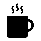 10:30 / 11:00     0,5h   Morning11:00 / 12:30     1,5h11:00 / 12:30     1,5h*LUNCH12:30 / 13:30     1h      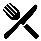 Afternoon13:30 / 15:00     1,5h13:30 / 15:00      1,5hAfternoon15:00 / 15:30     0,5h   15:00 / 15:30     0,5h   Afternoon15:30 / 17:00     1,5h15:30 / 17:00     1,5h*11:00 / 11:45  CPs